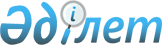 Об установлении норматива отчисления части чистого дохода коммунальных государственных предприятий города РиддераПостановление акимата города Риддера Восточно-Казахстанской области от 14 февраля 2018 года № 148. Зарегистрировано Департаментом юстиции Восточно-Казахстанской области 28 февраля 2018 года № 5500
      Примечание РЦПИ.

      В тексте документа сохранена пунктуация и орфография оригинала.
      В соответствии со статьей 140 Закона Республики Казахстан от 1 марта 2011 года "О государственном имуществе", акимат города Риддера ПОСТАНОВЛЯЕТ:
      1. Установить норматив отчисления части чистого дохода коммунальных государственных предприятий города Риддера согласно приложению к настоящему постановлению.
      2. Контроль за исполнением настоящего постановления возложить на заместителя акима города Риддера Курманбаева Б.Р.
      3. Настоящее постановление вводится в действие по истечении десяти календарных дней после дня его первого официального опубликования. Норматив отчисления части чистого дохода коммунальных государственных предприятий города Риддера
					© 2012. РГП на ПХВ «Институт законодательства и правовой информации Республики Казахстан» Министерства юстиции Республики Казахстан
				
      Аким города Риддера

Ж. Муратов
Приложение к постановлению 
акимата города Риддера 
№ 148 от 14 февраля 2018 года
Чистый доход до 3 000 000 тенге
5 процентов от суммы чистого дохода
Чистый доход от 3 000 001 тенге до 50 000 000 тенге
150 000 тенге + 10 процентов от суммы, превышающей чистый доход в размере 3 000 000 тенге
Чистый доход от 50 000 001 тенге до 250 000 000 тенге
4 850 000 тенге + 15 процентов от суммы, превышающей чистый доход в размере 50 000 000 тенге
Чистый доход от 250 000 001 тенге до 500 000 000 тенге
34 850 000 тенге + 25 процентов от суммы, превышающей чистый доход в размере 250 000 000 тенге
Чистый доход от 500 000 001 тенге до 1 000 000 000 тенге
97 350 000 тенге + 30 процентов от суммы, превышающей чистый доход в размере 500 000 000 тенге
Чистый доход от 1 000 000 001 тенге и свыше
247 350 000 тенге + 50 процентов от суммы, превышающей чистый доход в размере 1 000 000 000 тенге